Алгоритм действий при голосовании на сайте «buz.gov.ru».Открываем любой браузер, установленный на Вашем компьютере, и в поисковую строку вводим: buz.gov.ru  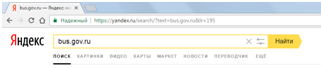 Заходим на сайт «Государственные муниципальные учреждения»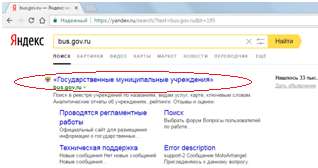 Выбираем вкладку «Поиск информации об учреждениях»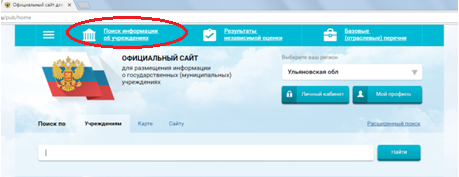 В поисковой строке набираем: ОГБПОУ Большенагаткинский техникум технологии и сервиса», нажимаем кнопку «Найти».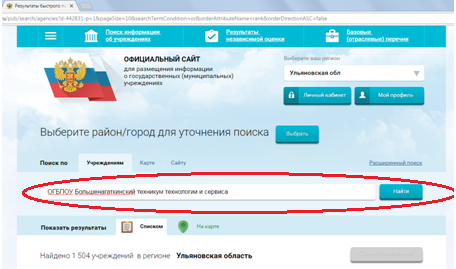 В списке результатов находим наш техникум, наводим курсор мыши на название, при этом появляются зеленые клавиши. Выбираем и нажимаем крайнюю справа клавишу «Оценить».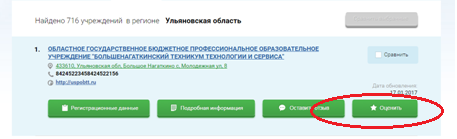 Открывается карта для голосования. Оценки выставляются путем указания количества звезд: 1 звезда: неприемлемо; 2 звезды: неудовлетворительно; 3 звезды: удовлетворительно; 4 звезды: хорошо; 5 звезд: отлично.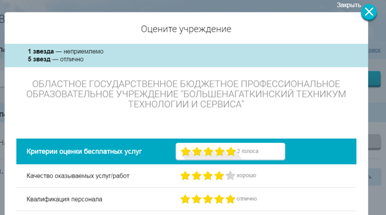 В конце карты вводим символы с предложенного изображения и нажимаем кнопку «Оценить»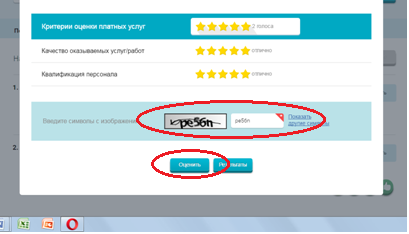 Если Вы все сделали правильно, выйдет следующее сообщение: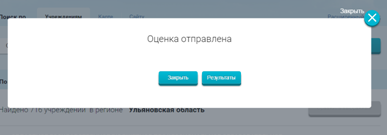 Благодарим за оценку нашей деятельности!